NABBUNGA FOUNTAIN OF EDUCATION DAY AND BOARDING PRIMARY SCHOOL END OF TERM II DRAWING FOR BABY CLASS 2016NAME: ________________________________________________________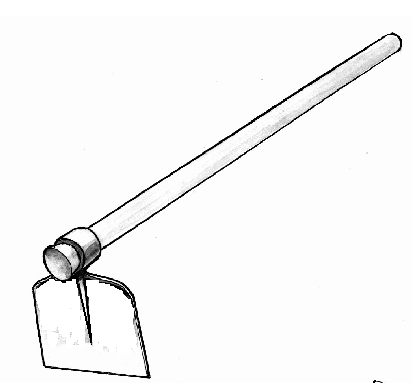 Colour me please.	hoe					hoe	______					______	______					______	______					______